АДМИНИСТРАЦИЯ СОВЕТСКОГО СЕЛЬСОВЕТАБУГУРУСЛАНСКОГО РАЙОНА ОРЕНБУРГСКОЙ ОБЛАСТИ  ул. В. Карпова, 62, с. Советское, Бугурусланский район, Оренбургская область, 461623тел. (35352)51-1-31,    факс (35352)51-2-31, adm-sowetsskoe.ucoz.ru, sowetsskoe@mail.ru  _05.12.2019_ №_356_                                   Редактору ГУП «Бугурусланская                                                                            правда» Кабановой В.Г.                                                                         461630, Оренбургская обл.                                                                         г.Бугуруслан, ул.Революционная,17                        Просим Вас опубликовать информационное сообщениеИзвещении, опубликованном в газете «Бугурусланская  Правда»  №82 (17868) от 24.10.2019 г.  О продаже 14 земельных долей считать недействительным. Глава администрации МО Советский сельсовет                             Н.Н. СемагинАДМИНИСТРАЦИЯ СОВЕТСКОГО СЕЛЬСОВЕТАБУГУРУСЛАНСКОГО РАЙОНА ОРЕНБУРГСКОЙ ОБЛАСТИ  ул. В. Карпова, 62, с. Советское, Бугурусланский район, Оренбургская область, 461623тел. (35352)51-1-31,    факс (35352)51-2-31, adm-sowetsskoe.ucoz.ru, sowetsskoe@mail.ru  _05.12.2019_ №_355_                                   Редактору ГУП «Бугурусланская                                                                            правда» Кабановой В.Г.                                                                         461630, Оренбургская обл.                                                                         г.Бугуруслан, ул.Революционная,17                        Просим Вас опубликовать информационное сообщениеМуниципальное образование Советский сельсовет Бугурусланского района Оренбургской области информирует о возможности приобретения  земельных долей из земель сельскохозяйственного назначения, с кадастровым номером 56:07:0000000:131, местоположение земельного участка:  Оренбургская обл., р-н Бугурусланский, земельный участок расположен в северо-восточной и восточной частях Бугурусланского районного кадастрового района, размер каждой доли 11,94 га, находящихся в собственности Муниципального образования Советский сельсовет Бугурусланского района Оренбургской области, что подтверждается Выпиской из ЕРГН об основных характеристиках и зарегистрированных правах на объект недвижимости, регистрационный номер № 56:07:0000000:131-56/012/2019-303 от 11.07.2019 года, № 56:07:0000000:131-56/012/2019-304 от 11.07.2019 года, № 56:07:0000000:131-56/012/2019-306 от 17.07.2019 года, № 56:07:0000000:131-56/012/2019-307 от 17.07.2019 года, № 56:07:0000000:131-56/012/2019-308 от 17.07.2019 года, № 56:07:0000000:131-56/012/2019-309 от 17.07.2019 года, № 56:07:0000000:131-56/012/2019-310 от 17.07.2019 года, № 56:07:0000000:131-56/012/2019-311 от 24.07.2019 года, № 56:07:0000000:131-56/012/2019-312 от 24.07.2019 года, № 56:07:0000000:131-56/012/2019-313 от 24.07.2019 года, № 56:07:0000000:131-56/012/2019-314 от 24.07.2019 года, № 56:07:0000000:131-56/012/2019-316 от 24.07.2019 года, № 56:07:0000000:131-56/012/2019-317 от 24.07.2019 года, № 56:07:0000000:131-56/012/2019-318 от 24.07.2019 года, № 56:07:0000000:131-56/012/2019-319 от 24.07.2019 года, № 56:07:0000000:131-56/012/2019-320 от 24.07.2019 года, № 56:07:0000000:131-56/012/2019-321 от 25.07.2019 года, № 56:07:0000000:131-56/012/2019-322 от 25.07.2019 года, № 56:07:0000000:131-56/012/2019-324 от 25.07.2019 года, № 56:07:0000000:131-56/012/2019-325 от 29.07.2019 года, № 56:07:0000000:131-56/012/2019-326 от 31.07.2019 года, № 56:07:0000000:131-56/012/2019-327 от 31.07.2019 года на условиях, предусмотренных п. 4 ст. 12 Федерального закона об обороте земель сельскохозяйственного назначения. Адрес официального сайта: http://adm-sowetsskoe.ru/Адрес электронной почты: sowetsskoe@mail.ruНеобходимую информацию о возможности приобретения земельных долей можно получить по телефону:   8 (35352) 51 1 31 и по адресу: Оренбургская область, Бугурусланский район, с. Советское, ул. В. Карпова, д. 62, в рабочее время с 9.00 до 17.00 часов, перерыв на обед с 13.000 до 14.00 часов.Глава администрации МО Советский сельсовет                             Н.Н. Семагин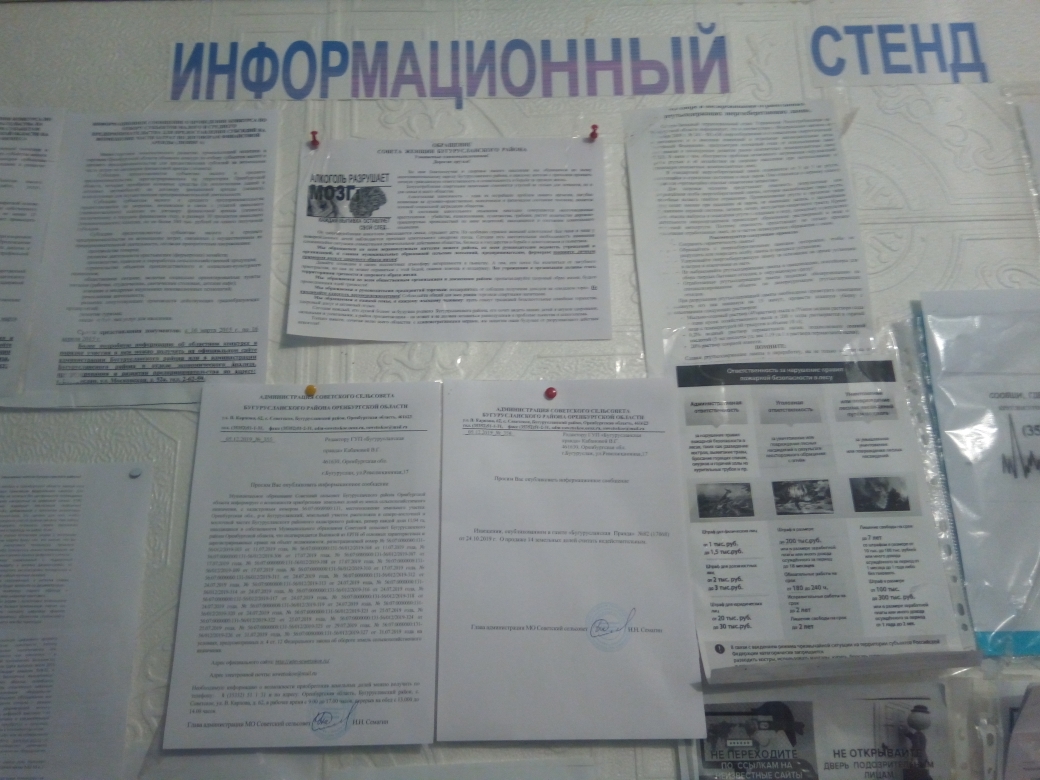 